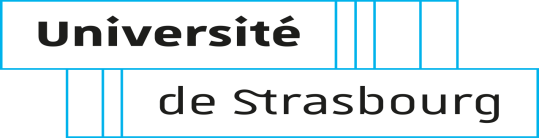 Direction de la Recherche et de la ValorisationCollège doctoral - Université de StrasbourgFORMULAIRE D’INSCRIPTION A UN SEMINAIRE« Accompagner et encadrer un-e doctorant-e »Formulaire à renvoyer compléter et signer par courriel : joelle.hube@unistra.fr   M. 	   Mme 	NOM ________________________________________  PRENOM ___________________________________________Unité de recherche de rattachement _________________________________________________________________________________________(label, code, adresse)Votre grade :  	CR-HDR  		 	MdC-HDR  		 	DR  		 	PR   	Autre (préciser) : __________________________________________________Date d’affectation dans cette unité de recherche : ____________________________________________________________________________Courriel : ___________________________________@__________________________Téléphone : professionnel portableEtes-vous ou avez-vous été encadrant-e de thèse ? 	 	oui   			nonSi oui, combien de doctorant-e encadrez-vous/avez-vous encadré ? ___________________________________________________________Date(s) début de thèse : ______________________________________________________________________________________________________Etant donné le nombre limité de places pour ce séminaire, nous vous invitons à nous indiquer en quelques lignes vos motivations et le degré d’urgence de votre participation : ____________________________________________________________________________________________________________________________________________________________________________________________________________________________________________________________________________________________________________________________________________________________________________________________________________________________________________________________________________________________________________________________Choisissez votre session :  	Jeudi 6 et vendredi 7 décembre 2018 de 9h00 à 17h00 	Jeudi 31 janvier et vendredi 1er février 2019 de 9h00 à 17h00 	Mardi 5 et mercredi 6 mars 2019 de 9h00 à 17h00Retour expériences :  	6 mai 2019 pour les participants à la session du mois de Décembre 2018 	26 juin 2019 pour les participants à la session janvier/février 2019Date et signature : 